
NOW RECRUITING 
Volunteer Social Media Support
Ottawa, ON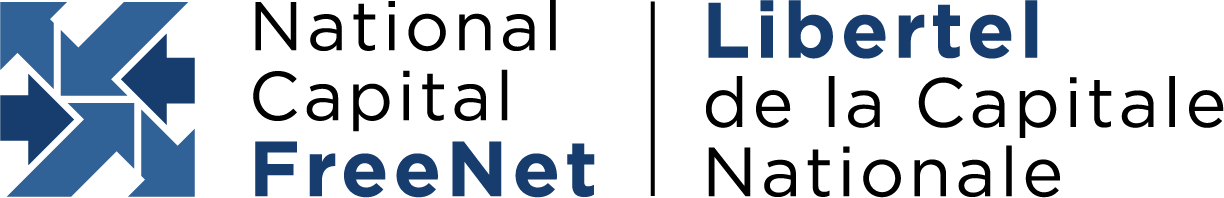 Posted: May 15, 2024 Location: This position is hybrid as it includes the possibility of both in-office and remote work. NCF’s office is located at 1305 Richmond Road Suite 206, Ottawa, ON K2B 7Y4.  This position is only available to those who live within the National Capital Region. About us: National Capital FreeNet (NCF) is a local, not-for-profit Internet service provider committed to digital equity.We believe that everyone in Canada’s National Capital Region has a right to affordable, high-quality internet services that they can understand how to use, while feeling safe online. As a social enterprise, we invest in bandwidth and community services, keeping prices as low as we can while staying sustainable. We currently offer high-speed DSL and cable internet services with speeds from 6 Mbps up to 1024 Mbps, all with unlimited usage. We also offer free locally-hosted email, basic web hosting, digital skills workshops, and other community services. In addition to our staff support, we have an award-winning HelpDesk of staff and volunteers helping answer questions about a range of internet and computer-related issues. In 2017 we launched our Community Access Fund, including a low-cost unlimited usage internet package available to Ottawa Community Housing tenants. We are currently building a free Community WiFi Network to serve Vanier, Overbrook and parts of Lowertown and Sandy Hill. 
Role Description: We’re looking for a social media support who will play a vital role in amplifying our mission as a local, not-for-profit alternative to commercial Internet providers. As our social media manager, you will create engaging content to help promote NCF’s mission on platforms like Facebook, X, and Instagram, and fostering meaningful connections with our community.
Qualifications: This position relates to education and experience in business, marketing, sales and communications. Bilingualism and experience in not-for-profits and working with volunteers are significant assets.Commitment: We anticipate training will take 9 hours and can be completed in 3-4 weeks. Once trained, we ask all volunteers to commit to volunteering for at least three hours per week for at least six months. What skills and experience can HelpDesk volunteers expect to gain:  Gain valuable experience in public outreach and community engagementEnhance your portfolio with meaningful and impactful work. Worki with a diverse team of staff and volunteers Knowledge from participating in monthly Lunch and Learn sessions Good vibes from helping support digital equity in our community How to apply: Please send an email to volunteering@ncf.ca telling us why you want to volunteer with NCF and either attach your CV or outline your past relevant education and experience. We will then follow up to arrange an interview. Thanks for your interest! 